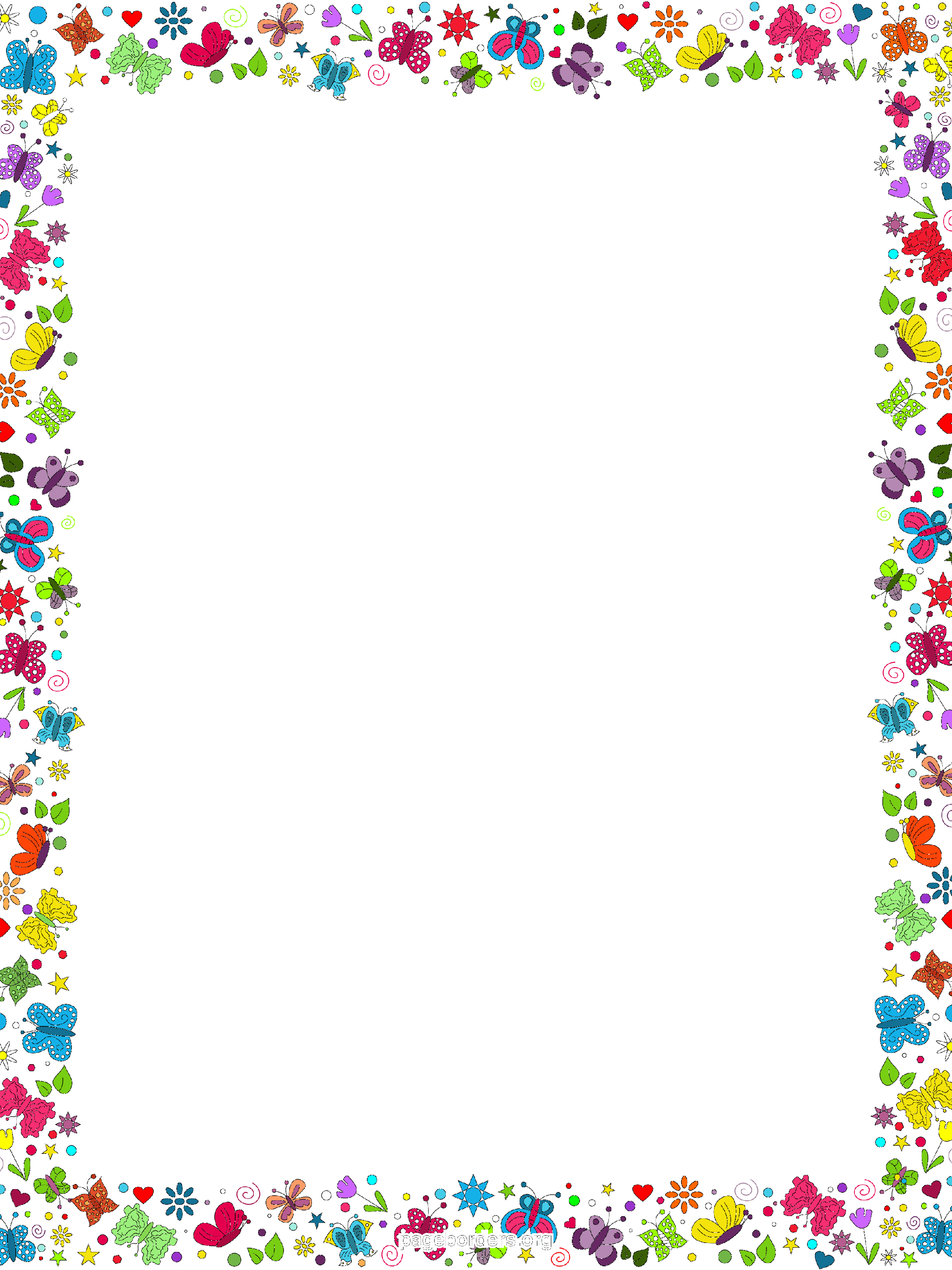 РЕКОМЕНДАЦИИ ДЛЯ РОДИТЕЛЕЙ «ТРЕВОЖНЫЙ РЕБЕНОК»   Тревога может проявляться у детей ситуативно (например, если предстоят или происходят какие-то важные перемены). Как правило, она связана с будущим, на которое дети или их родители смотрят сквозь призму негативных ожиданий. Ситуативная тревога естественна и свойственна многим людям. Но если ребенок тревожится часто, если это состояние становится устойчивым, то можно говорить о потенциальной возможности формирования у него тревожного характера.РЕОКОМЕНДАЦИИ РОДИТЕЛЯМ:Тревожных детей следует больше поддерживать, обращать внимание на их ресурсы и качества, позволяющие им справляться с теми задачами, которые ставит перед ними жизнь.Ребенок должен не только понимать, но и постоянно убеждаться на собственном опыте, что вы его любите и будете любить вне зависимости от его достижений.В постоянно меняющемся, развивающемся внутреннем мире ребенка и так много перемен, поэтому важна стабильность, которую ему может дать уверенность и психологическая устойчивость его родителей и основательность устройства семейной системы, последовательность в воспитании.Если перемены в семье неизбежны (развод родителей, переезд, болезни, смерть домашних животных), стоит поговорить с ребенком об этих событиях, принимая во внимание его возможные чувства по этому поводу (страх, злость, вину и т.п.). Отсутствие информации и непредсказуемость жизни – вечные источники тревоги.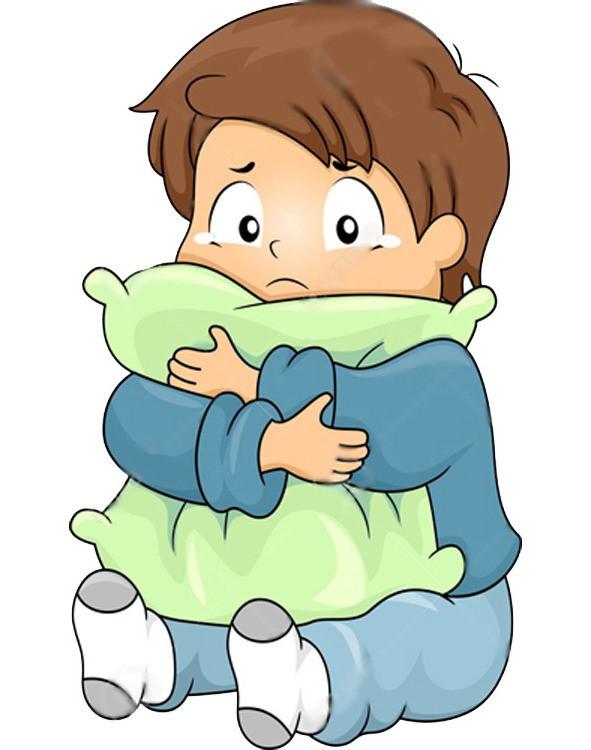 Тревожным детям часто трудно перейти от одной деятельности к другой (например, от игры к прогулке). Важно за какое-то время предупредить ребенка о том, что ему скоро предстоит делать, чтобы он психологически подготовился.Полезно обсуждать с ребенком предстоящий день, вместе с ним планировать дела. Ребенку необходимы положительные послания относительно его возможностей справляться с чем-то, что предстоит ему в жизни. Не критическое «Ты ошибся, значит, ты плохой», а отношение к ошибкам как к позитивному опыту. Это позволит ребенку заниматься новыми видами деятельности без сопровождающей тревоги.Важно формировать у ребенка адекватную самооценку. Для этого лучше всего не оценивать его (ни положительно, ни отрицательно), а интересоваться его деятельностью и ее результатами, спрашивая его самого о том, как он оценивает свою работу и почему. Не следует сравнивать ребенка с окружающими.Не надо заставлять ребенка делать то, что вызывает у него тревогу (например, непременно выступить на утреннике, принять участие в игре и т.п.). Подождите, пока он сам не захочет, не обретет внутреннюю готовность к каким-то действиям.Для тревожных детей очень полезны свободные игры на свежем воздухе, игры с творческим материалом (шишками, камушками, песком, фантиками, и т.д.), а также все виды водных процедур, кроме серьезных спортивных занятий.Желательно постепенно увлекать ребенка рисованием восковыми мелками и красками (причем не только кисточкой, но и пальчиками), работой с пластилином и глиной. Таким детям важно все вокруг контролировать, а работа с творческим материалом позволяет им принять непредсказуемость жизни через непредсказуемость творчества на «текучем», не строгом материале.Если вы и члены вашей семьи смотрите на жизнь позитивно и уверенно: «Мы справимся со всем, что ни пошлет нам жизнь», то это послание непременно будет воспринято вашим ребенком, и он также вырастет в ощущении, что он – хорош и мир вокруг интересный и разный.АНКЕТА ДЛЯ РОДИТЕЛЕЙ «ТРЕВОЖНЫЙ ЛИ ВАШ РЕБЕНОК?»1. Ребёнок легко расстраивается, много переживает.2. Часто плачет, ноет, не может успокоиться.3. Капризничает ни с того ни с сего.4. Часто обижается.5. Бывают приступы злости.6. Заикается.7. Грызёт ногти.8. Сосёт палец.9. Разборчив в еде.10. С трудом засыпает.11. Отсутствует аппетит.12. Плохо и неохотно встаёт.13. Часто моргает.14. Дергает плечом, рукой, теребит одежду.15. Не умеет сосредоточиться, быстро отвлекается.16. Старается быть тихим.17. Боится темноты.18. Боится одиночества.19. Боится неудачи, не уверен в себе, нерешителен.20. Испытывает чувство неполноценности.Отметьте пункты цифрами 0, 1, 2.0 – данная проблема отсутствует;1 – только проявляется;2 – ярко выражена.Обработка результатов:Менее 7 баллов – отклонения несущественны;7 -13 баллов – невысокая степень тревожности;14 - 19 баллов – средняя степень психического напряжения;20 - 27 – ожидается нервный срыв, переход к высокой степени психоэмоционального напряжения;28 - 40 – высокая степень психоэмоционального напряжения.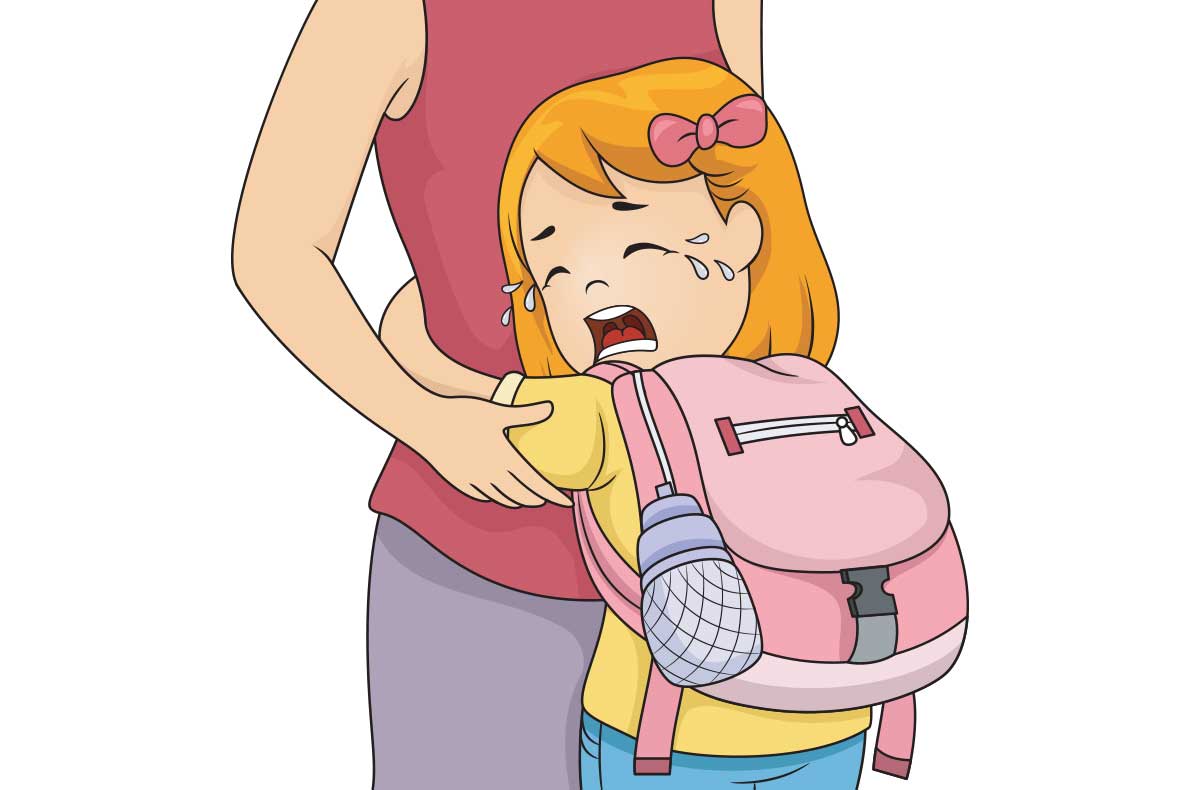 ДИАГНОСТИЧЕСКИЕ МЕТОДИКИ ДЛЯ ВЫЯВЛЕНИЯ ТРЕВОЖНОСТИ ДЕТЕЙМЕТОДИКА «ПАРОВОЗИК»Способ диагностики направлен на установление психологического и эмоционального состояния малышей дошкольного возраста. Минимальный возрастной порог проведения оценки — 2,5 года.Методика «Паровозик» предназначена для определения у малыша степени проявления следующих состояний:нормальное или пониженное настроение;тревожность;страх;удовлетворительная или низкая адаптация, проявляющаяся в определённой социальной среде, новой или привычной;позитивное (ППС) или негативное психическое состояние (НПС).Наглядным материалом, необходимым для реализации методической оценки, является:паровозик — не должен иметь цвет, который совпадает с цветом одного из вагончиков;8 вагончиков разного цвета;белый фон — лист бумаги, картон или ткань.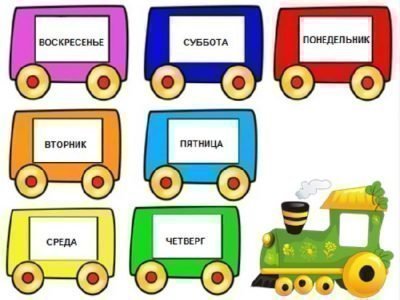 Инструкция по применению методики «Паровозик»:На белом фоне беспорядочно раскладываются вагончики и паровозик.Ребёнку предлагают присмотреться к картинкам.Он должен построить поезд, разложив вагончики в определённой последовательности.Последовательность определяется наводящей фразой, которая повторяется.Первый после паровоза — самый красивый вагон.Второй — самый красивый из оставшихся и т. д., пока все вагончики не будут выстроены в состав.При выборе важно следить, чтобы ребёнок удерживал в поле зрения все картинки.Руками взрослый обводит оставшиеся «свободными» вагончики, чтобы ребёнок не путался с уже выбранными.
Он должен построить поезд, разложив вагончики в определённой последовательности.Последовательность определяется наводящей фразой, которая повторяется.Первый после паровоза — самый красивый вагон.Второй — самый красивый из оставшихся и т. д., пока все вагончики не будут выстроены в состав.При выборе важно следить, чтобы ребёнок удерживал в поле зрения все картинки.Руками взрослый обводит оставшиеся «свободными» вагончики, чтобы ребёнок не путался с уже выбранными.В процессе проведения процедуры родитель, психолог или воспитатель фиксирует последовательность выбора цветов, а также все комментарии ребёнка.Оценочным критерием методики являются баллы. Они выставляются за конкретную последовательность вагончиков.Шкала определения количества баллов: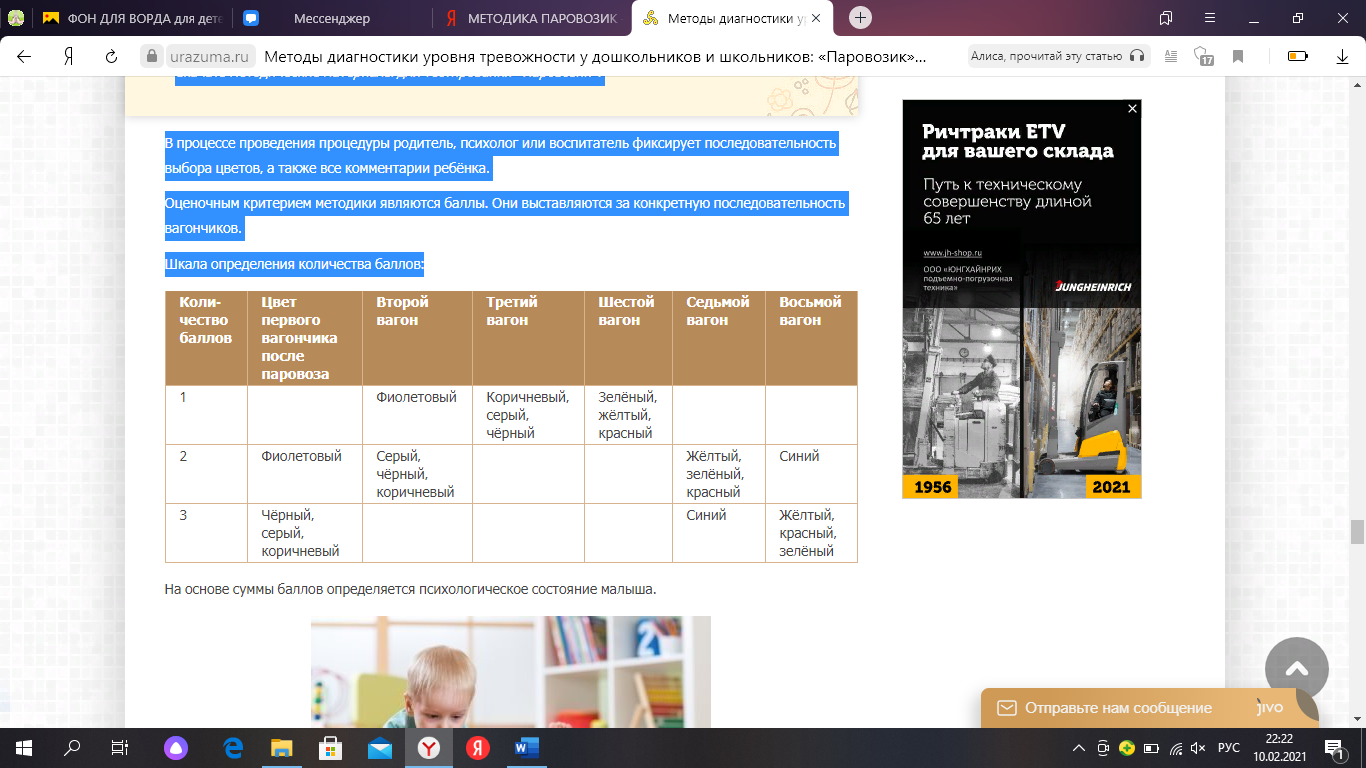 На основе суммы баллов определяется психологическое состояние малыша.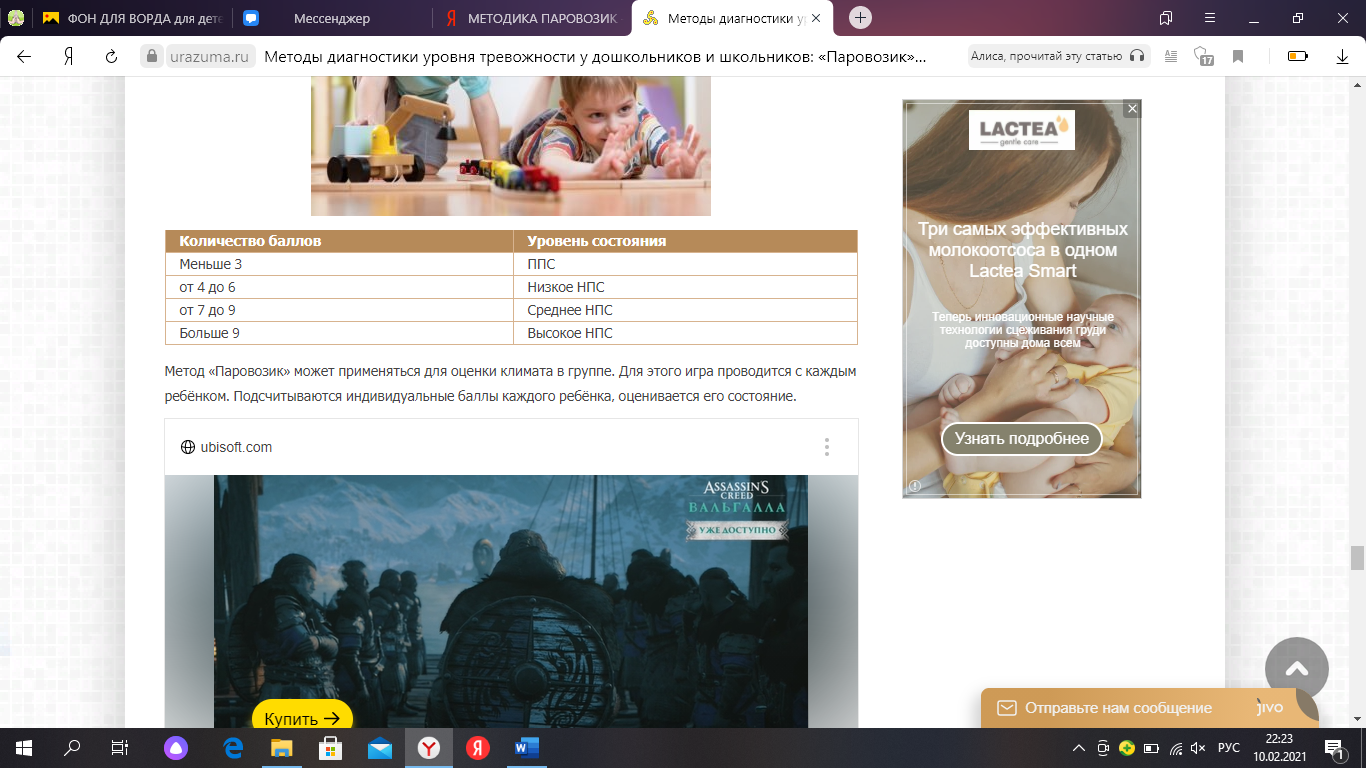 Метод «Паровозик» может применяться для оценки климата в группе. Для этого игра проводится с каждым ребёнком. Подсчитываются индивидуальные баллы каждого ребёнка, оценивается его состояние.При оценке групп состояние ребёнка переводится в баллы: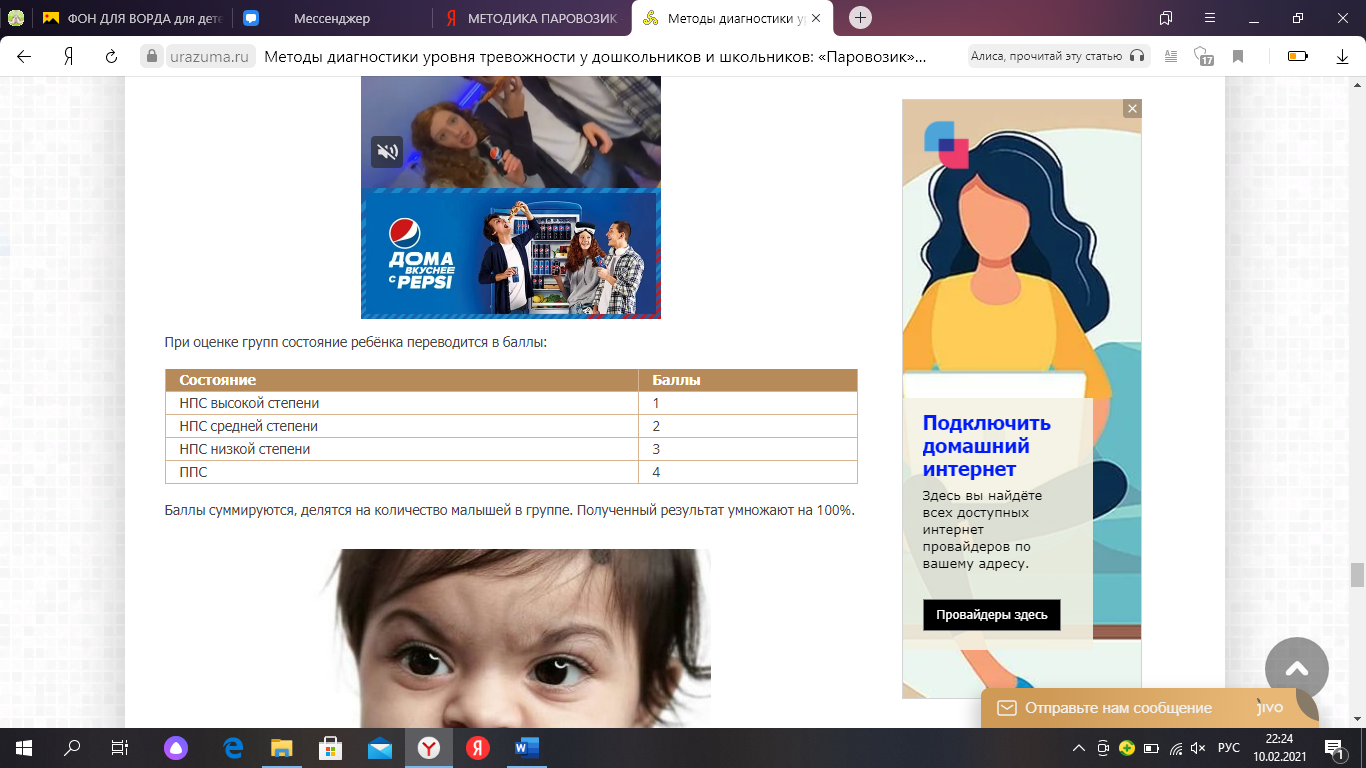 Баллы суммируются, делятся на количество малышей в группе. Полученный результат умножают на 100%Оценка группового психологического состояния: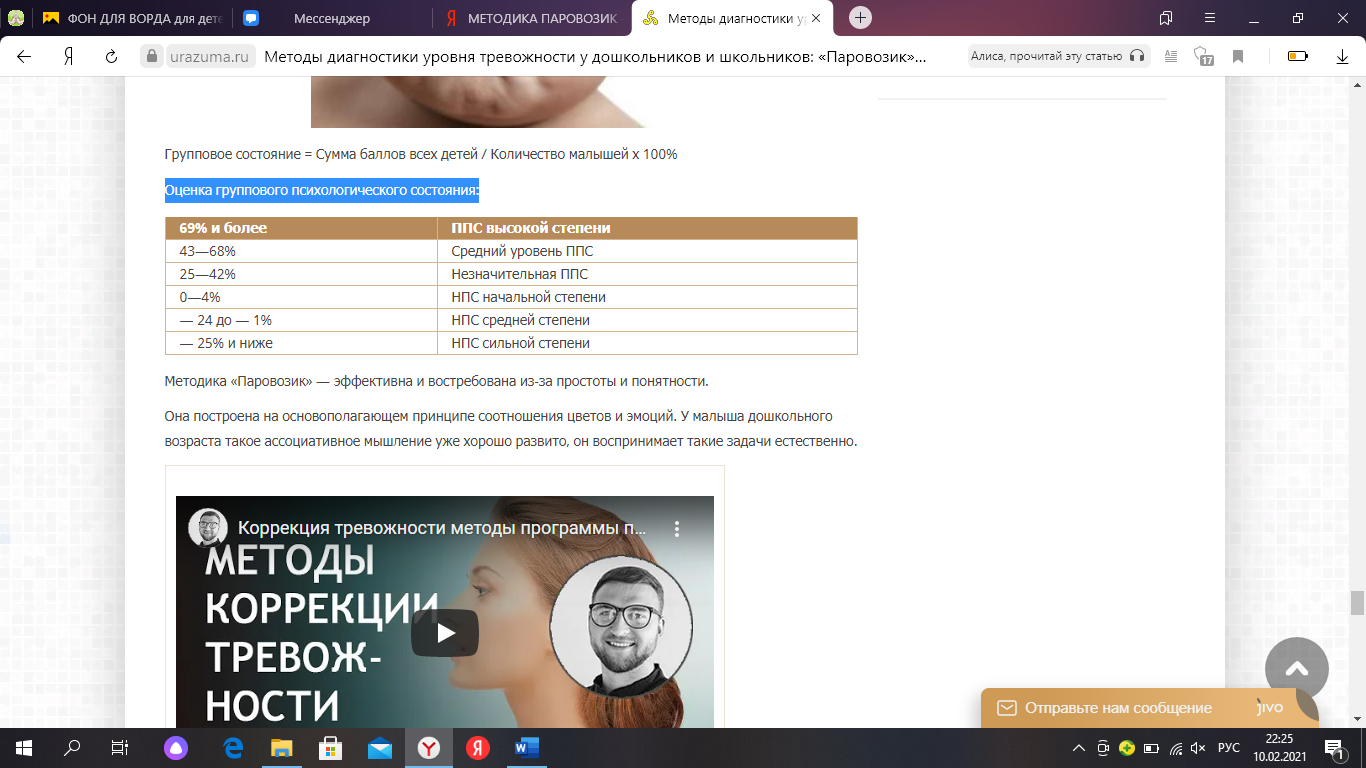 .Методика «Паровозик» — эффективна и востребована из-за простоты и понятности.Она построена на основополагающем принципе соотношения цветов и эмоций. У малыша дошкольного возраста такое ассоциативное мышление уже хорошо развито, он воспринимает такие задачи естественно.МЕТОДИКА «ДВА ДОМИКА»Данная методика предложена И. Вандвик, П. Экблад в 1994 г. и предназначена для диагностики сферы общения ребенка. Цель исследования: определить круг значимого общения ребенка, особенности взаимоотношений в группе, выявление симпатий к членам группы.Материал и оборудование: лист бумаги, красный и черный карандаши (фломастеры). Стимульный материал: лист бумаги, на котором нарисованы 2 стандартных домика. Один из них побольше, красного цвета, другой – поменьше, черного цвета. Проведение исследования: методика предназначена для обследования детей 3,5- 6 лет. Исследование проводится строго индивидуально. Сначала кратко обсуждается, в каком доме живет ребенок. Затем психолог предлагает: «А теперь давай выстроим для тебя прекрасный, красный, красивый дом». (И рисует на глазах у ребенка красный дом, еще и еще раз подчеркивая его привлекательность). «А теперь давай этот прекрасный дом заселим. Конечно, в нем будешь жить ты, ведь мы его для тебя и построили! (Около дома записывается имя ребенка). А кто еще? Здесь, в этом новом доме могут жить все, кого ты захочешь поселить с собой, не важно, живете вы сейчас рядом или нет. Поселяй, кого хочешь!» Когда ребенок называет будущего обитателя красного дома, психолог записывает новое имя и как можно более нейтрально интересуется, а кто это. Записав двух-трех новоселов в красный дом, психолог рисует рядом еще один дом – черный, но никак его не характеризует. «Может быть, кого-то ты не захочешь поселить рядом с собой в красный дом. Но надо, чтобы им тоже было где жить». (В классическом варианте проведения этой методики оба дома рисуются сразу. Но это получается слишком грубо, навязчиво, поэтому о черном доме лучше вспомнить потом, как бы между прочим.) Ни в коем случае не сообщается, что этот дом плохой или чем-то хуже красного. Черный дом вообще не оценивается, это просто другой дом. Если черный дом не заполняется жильцами, ребенка к этому мягко побуждают: «Что же, этот дом так и будет стоять пустой?» После этого список жильцов обоих домов дополняется. Если кто-то из реального окружения ребенка вообще не упомянут, то психолог может спросить о нем впрямую: «Ой, а учительницу (или бабушку) мы вообще никуда не поселили. А ведь ей тоже надо где-то жить?!» Разумеется, этот вопрос тоже задается нейтральным тоном, и ни в коем случае не в акцентированной форме: «Ты поселишь учительницу с собой или отдельно?» Обработка и анализ результатов: Результаты этой методики интерпретируются «впрямую», без символической дешифровки. Учитываются и количественные показатели (сколько людей ребенок охотно вселяет в свой дом), и, главное, показатели качественные. Очень важно, куда поселит ребенок родителей (поэтому методику «Два дома» лучше проводить не в их присутствии), младшего брата или сестру, воспитателей, попадут ли в число новоселов другие сверстники.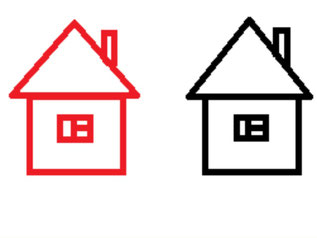 МЕТОДИКА «ТРИ ДЕРЕВА»Среди многочисленных проективных тестов, позволяющих выявить особенности внутрисемейных отношений, хорошо зарекомендовала себя методика "три дерева". В рисуночной форме она была предложена швейцарским психотерапевтом R.J. Corboz.Инструкция: предполагает, что в ходе предварительной беседы ребенка расспрашивают о составе его семьи, как кого зовут, сколько кому лет, кем работают или где учатся члены семьи, какая квартира и кто в какой комнате живет. После этого психолог просит ребенка нарисовать на стандартном листе бумаги формата А4, который располагается горизонтально, "любые три дерева". Пока ребенок рисует, психолог, если это необходимо, может побеседовать в соседнем помещении с родителями наедине.Когда рисунок готов, психолог хвалит ребенка и его рисунок. Эмпатическая поддержка - один из важнейших принципов Кататимно-имагинативной психотерапии. Затем ребенок называет каждое дерево и подписывает его название цветным карандашом, который больше всего подходит данному дереву. Анализ рисунка включает в себя интерпретацию основного цветового фона изображения, цвета отдельных его элементов, цвета надписи.Известно, что цвет отражает различные эмоциональные состояния человека. Причем один и тот же цвет может одновременно вызывать сразу множество различных, часто противоположных переживаний. Символика цвета определяется одновременно множеством факторов - как наследуемых, так и формирующихся при жизни. При этом на образование символа может оказывать влияние любое событие, начиная с внутриутробного развития, особенностей протекания беременности у матери, родов, развития в младенческом возрасте, особенностей приучения к горшку, времени посещения детского сада и т. д., вплоть до актуальной ситуации, в которой находится пациент сейчас.Символообразование формируется по принципу сгущения. Этот важный аналитический принцип предполагает, что в каждом образе или элементе рисунка одновременно проявляются символические отражения множества различных событий, происшедших с пациентом в разное время. Другой важный аналитический принцип символообразования - принцип амбивалентности - предполагает существование у одного и того же символа прямо противоположных значений. Именно поэтому при анализе символики цвета мы попытаемся выделить два основных полюса в спектре символических значений каждого цвета, что поможет сделать затем необходимые диагностические выводы.После того, как ребенок назвал и подписал деревья, его просят выбрать дерево, которое ему "больше всего нравится". Психолог просит у ребенка разрешение подписать на его рисунке, что выбранное им дерево ему больше всего нравится. Тем самым подчеркивается, что рисунок - это интимное пространство самого ребенка, и психолог относится к нему с уважением. В этом плане психолог как бы компенсирует позицию слишком доминирующей матери, которая, исходя из своих собственных патологических страхов и комплексов, не относится с достаточным уважением к внутреннему пространству ребенка, например, ставя уже достаточно повзрослевшему ребенку клизмы, не замечая, что вторгается в частную, интимную сферу. Ребенок чувствует, что его тело принадлежит не ему, а матери. Таким образом, у него может происходить некоторое отчуждение собственного тела. Затем ребенок отвечает на следующие вопросы психолога:
- Какое дерево самое большое?
- Какое дерево самое маленькое?
- Какое дерево самое молодое?
- Какое дерево самое старое?
- Какое дерево самое красивое?Последовательность задаваемых вопросов подобрана таким образом, чтобы вначале предлагались наиболее легкие и приятные вопросы. К примеру, обращение вначале внимания на "высокое дерево" отражает более высокую оценку в плане уровня притязаний. При такой последовательности обращение затем к "более маленькому дереву" воспринимается уже не как более низкая оценка в плане уровня притязаний, а как продолжение ряда сравнений. По этой же причине лучше сначала спросить о "более молодом дереве", а лишь затем о "более старом".Вопросы "Какое дерево тебе больше всего нравится" и "Какое дерево самое красивое?" специально разделены интерферирующими вопросами, чтобы у ребенка не возникло недоумения, что он только что отвечал на аналогичный вопрос. В то же время, "больше всего нравится" не обязательно "самое красивое" дерево.Все характеристики деревьев психолог с разрешения ребенка подписывает под соответствующим деревом на рисунке.В качестве следующего задания психолог предлагает ребенку представить себя садовником или садовницей. Дети должны ответить на вопрос: "Чтобы можно было бы сделать для каждого дерева?" В случае необходимости предлагаются альтернативные ответы: полить, внести удобрения, дать больше тепла, больше света, пересадить, огородить. Обязательно проговаривается и такой вариант ответа: "А некоторым деревьям вообще ничего не нужно. Им и так хорошо." Психолог с разрешения ребенка записывает под каждым деревом все, что ему нужно.Прежде чем попросить ребенка сравнить нарисованные и описанные деревья с членами его семьи психолог предлагает какое-нибудь интерферирующее задание, чтобы избежать прямых сравнений и ассоциаций обсужденных свойств деревьев с особенностями членов семьи. Например, ребенка можно попросить проранжировать предметы в школе по ступенькам своеобразной лестницы - от самого приятного до самого неприятного. Или психолог может провести какой-либо тест. Лишь после этого ребенка просят сравнить каждое дерево с членами его семьи. Когда ребенок это сделает, его просят подписать на рисунке около каждого дерева, с кем он его мог бы сравнить. При этом для каждого члена семьи ребенок подбирает подходящий этому человеку цвет.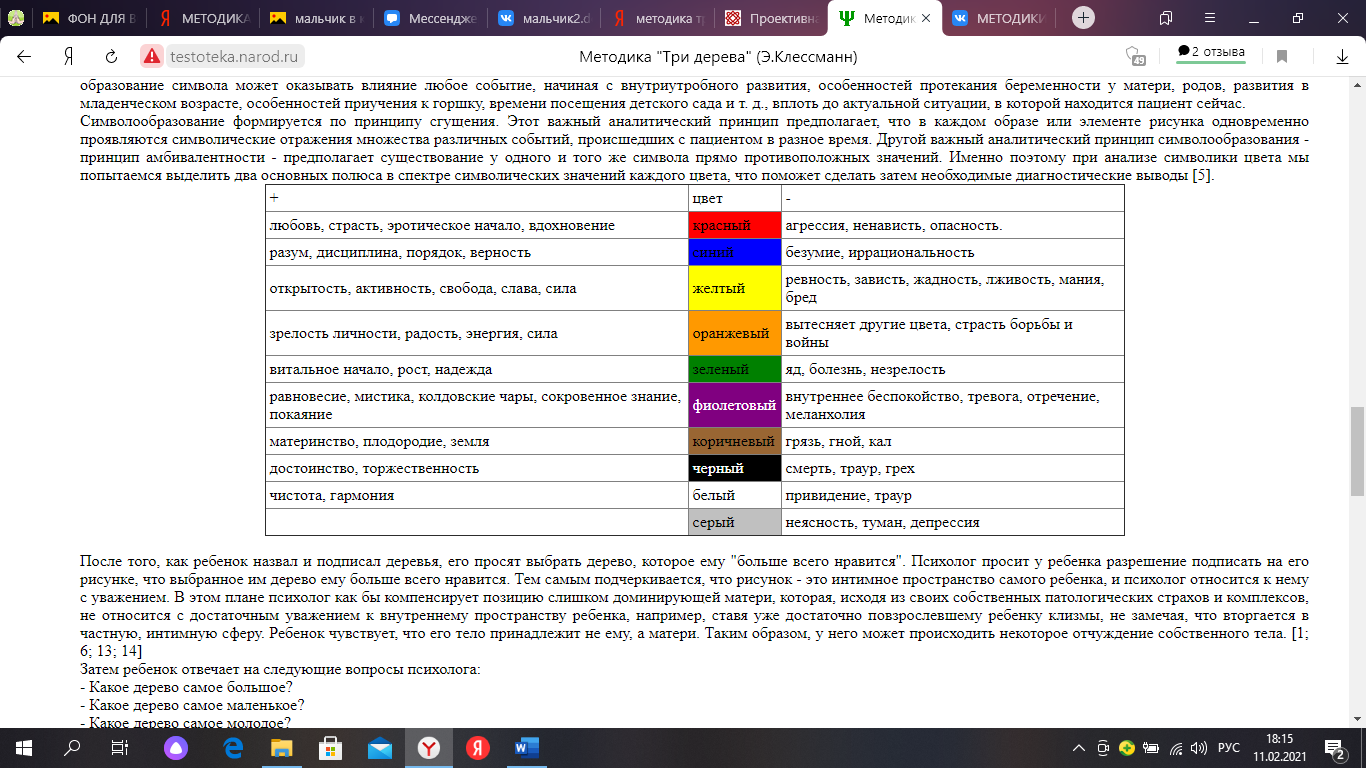 ДИДАКТИЧЕСКИЕ ИГРЫ И УПРАЖНЕНИЯ ДЛЯ ТРЕВОЖНЫХ ДЕТЕЙ «ВОЗДУШНЫЙ ШАРИК»Цель: снять напряжение, успокоить детей. Все играющие стоят или сидят в кругу.Игровое действие: Ведущий дает инструкцию: "Представьте себе, что сейчас мы с вами будем надувать шарики. Вдохните воздух, поднесите воображаемый шарик к губам и, раздувая щеки, медленно, через приоткрытые губы надувайте его. Следите глазами за тем, как ваш шарик становится все больше и больше, как увеличиваются, растут узоры на нем. Представили? Я тоже представила ваши огромные шары. Дуйте осторожно, чтобы шарик не лопнул. А теперь покажите их друг другу". Упражнение можно повторить 3 раза.«ЗАЙКИ И СЛОНИКИ»Цель: дать возможность детям почувствовать себя сильными и смелыми, способствовать повышению самооценки. Игровое действие: "Ребята, я хочу вам предложить игру, которая называется "Зайки и слоники". Сначала мы с вами будем зайками-трусишками. Скажите, когда заяц чувствует опасность, что он делает? Правильно, дрожит. Покажите, как он дрожит. Поджимает уши, весь сжимается, старается стать маленьким и незаметным, хвостик и лапки его трясутся" и т.д. Дети показывают. "Покажите, что делают зайки, если слышат шаги человека?" Дети разбегаются по группе, классу, прячутся и т.д. "А что делают зайки, если видят волка?..." Педагог играет с детьми в течение нескольких минут. "А теперь мы с вами будет слонами, большими, сильными, смелыми. Покажите, как спокойно, размеренно, величаво и бесстрашно ходят слоны. А что делают слоны, когда видят человека? Они боятся его? Нет. Они дружат с ним и, когда его видят, спокойно продолжают свой путь. Покажите, как. Покажите, что делают слоны, когда видят тигра... " Дети в течение нескольких минут изображают бесстрашного слона. После проведения упражнения ребята садятся в круг и обсуждают, кем им больше понравилось быть и почему.«СКУЧНО, СКУЧНО ТАК СИДЕТЬ»Цель: Развитие раскованности, тренировка самоорганизация.Игровое действие: вдоль одной стены комнаты стоят стулья, их число равно количеству детей. Около противоположной стороны комнаты также стоят детские стульчики, но их число на 1 меньше количества детей. Дети садятся около первой стороны комнаты. Ведущий читает стишок: Скучно, скучно так сидеть, друг на друга все глядеть;Не пора ли пробежатьсяИ местами поменяться? Как только ведущий кончает стишок, все дети бегут к противоположной стенке и стараются занять стулья. Проигрывает тот, кто остался без стула. Примечания: 1. Не разрешайте детям начинать бег раньше, чем кончится стишок. 2. Запрещается ребенку спихивать другого ребенка со стула, если тот занял его раньше. «СМЕЛЫЙ КАПИТАН»Цель: повысить самооценку, развить уверенность в себе.Игровое действие: тревожный ребенок назначается капитаном.Ведущий: «Представьте себе, что мы на корабле. При словах: «Тихая, спокойная погода, светит солнышко, вы должны изображать хорошую погоду». При словах «Буря!», дети начинают создавать шум, кораблик качается все сильнее. Капитан должен перекричать бурю: «Я не боюсь бури, я самый сильный матрос!»«Я МОГУ»Цель: укреплять у детей уверенность в своих силах, упражнять в умении самовнушения, повышать самооценку.Игровое действие: Ведущий: «Взрослый предлагает детям сесть в круг и, поочередно продолжая фразу «Я могу…», говорить о себе что–то хорошее. Если ребенок затрудняется с ответом, остальные дети должны прийти на помощь и подсказать продолжение фразы».